Inequalities and Functions Test Review  Front and Back!Name________________________________________  TB___Graph and make a table for the function y=3x   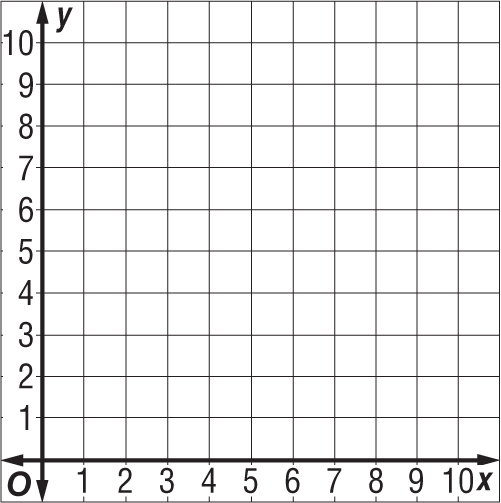 Graph and make a table for the function y=2x+2Figure out the function ruleand fill in the missing boxes.Figure out the function rule and fill in the missing boxes True or False  9+y > 14 if y=5_____True or False e/6 ≤ 4 if t=30  _____Write an inequality for the sentence: Steph made more than 5 baskets____Write an inequality for the sentence: Taylor wrote at least 3 songs daily___Graph the inequality on a number line  p  ≥ 1  ________________________________________________ Graph the inequality on a number line  y  > -6  ________________________________________________Solve the inequality and graph the solution on a number line:  d-7>10________________________________________________Solve the inequality and graph the solution on a number line:  9p<54________________________________________________Solve the inequality, and graph the solution on a number line:   ≤ 12_________________________________________________Input, x2468Output, y591341   Input, x01220Output, y03624